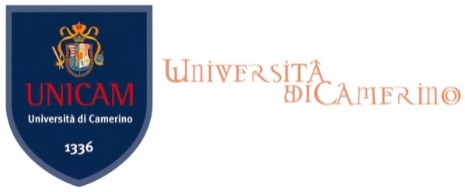  FAC SIMILE DI DOMANDA DI AFFIDAMENTO DI INCARICHI DI INSEGNAMENTO PER IL MASTER UNIVERSITARIO DI 2° LIVELLO IN “MEDICINA E TERAPIA ESTETICA DEL VISO 2^ edizione”INTEGRAZIONE INDIRIZZO OFTALMOLOGIAAl Direttore  del Master in Medicina e Terapia Estetica del viso Prof. Francesco Amenta Università degli Studi di CamerinoDirezione Scuola di Scienze del Farmaco e dei Prodotti della Salute Via Madonna delle Carceri 962032 CAMERINO (MC)VIA PEC: sfp@pec.unicam.itIl/La sottoscritto/a …………………………….........................................................................Nato/a a .................……………………........................................................  prov. ………….. il ..…...................., residente a ................................................... prov.....….cap…….….. via/piazza.........…………................................................………...................... N.............tel.……………………………. e-mail………………………..……………......……………….Codice fiscale ……………………………………………………..........visto l’Avviso di Selezione EST2/2017 in data 9 marzo 2017;CHIEDEdi essere ammesso/a alla selezione per affidamento del seguente incarico _______________________________________________________________________nell’ambito del Master Universitario in “Medicina e Terapia Estetica del viso 2^ edizione, Integrazione Indirizzo Oftalmologico”.Dichiara, sotto la propria  responsabilità, ai sensi degli artt. 46 e 47 del DPR 445/2000 e consapevole delle sanzioni penali previste dall'art. 76 del DPR 445/2000, per le ipotesi di falsità in atti e dichiarazioni mendaci: di essere cittadino/a italiano oppure cittadino/a ____________________ e (in quest’ultimo caso);  di conoscere adeguatamente la lingua inglese; di avere un’alfabetizzazione informatica tale da consentire l’erogazione di un corso universitario in modalità e-learning ; di essere iscritto/a nelle liste elettorali del Comune di _________________________; di non aver riportato condanne penali e di non avere procedimenti penali in corso; di non avere / di avere o avere avuto incarichi presso una qualunque struttura dell’Università degli Studi di Camerino come meglio specificato nel curriculum vitae allegato e che nessuno di questi è stato risolto prima della scadenza (In caso di risoluzione diversa dalla scadenza naturale del contratto indicare i motivi della cessazione); che quanto dichiarato nel curriculum corrisponde al vero.Chiede, inoltre, che ogni comunicazione relativa alla presente selezione venga inviata al seguente indirizzo: (indicare indirizzo se diverso da quello di residenza) _______________________________________________________________________e si impegna a comunicare tempestivamente alla segreteria del Master eventuali variazioniDichiara, infine, di avere letto l’informativa riguardante l’utilizzo dei propri dati personali ai sensi dell’art.13 del D.Lgs. 196/2003 riportata nell'avviso di selezione e di prestare il proprio consenso, ove dovuto, all’utilizzo dei medesimi.Allegati alla presente domanda:curriculum vitae datato e firmato; copia documento di riconoscimento in corso di validità.  Luogo e data _______________________FIRMA_______________________________ 